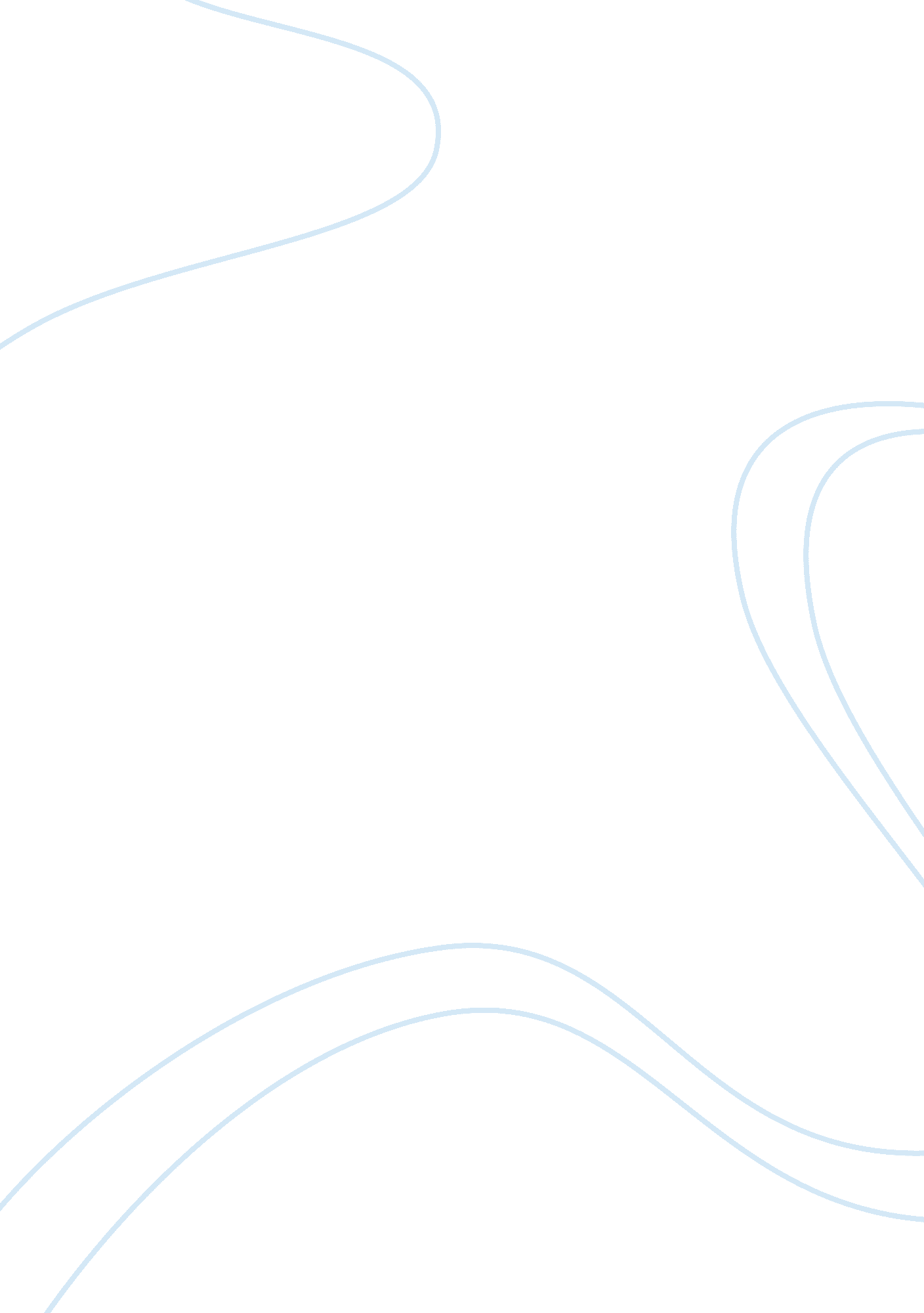 Book review on lord of the flies - william goldingLiterature, Biography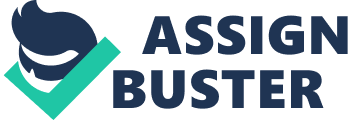 In the story the lord of the flies paints a clear picture on how the human behavior can be highly influenced by the society. In the story the laws and rules put a clear show of the need of rules and regulation in order to keep the human dark side in place. This rules and regulation usually lay down the dos and don’ts of the society in the story this is brought out clearly by how the tribe is govern by rules and the basic need for the rule is paramount in order for the individual to form any organized grouping. Moreover we also see that sin is paramount and inherent in human and civilization is depending on the man. This is seen by the fact that despite the boy being choir member they ended up committing a murder and in the longer up sinning. As one further reads the author continues to paint a picture that human behavior degenerates or generates depending on the surrounding circumstances. In the story Ralph, a natural leader tries his best to maintain peace and order among the person in the island. His quest for the order is high trampled on by the savage boys. On the other hand jack the antagonist in the story leads the boy from being civilized young men but into savages. A sharp contrast can be felt though the kind of behavior they portray in the story in comparison with the kind of behavior they end up displaying. Most of these boys were brought up in Christian set up since they were choir boys. This did not stop them from being savages . this bring out a clear picture that the current society that one lives in highly determines the kind of character one is going to present the choir boy were in a savage society and this brought out there savage character. In conclusion one can profoundly say that the present society that one lives in is a high determinant of the kind of character an individual is to display. The society that one previously lived in does not affect the character but builds a foundation of the current character. Work cited Golding, William. Lord of the Flies. Boston: Faber & Faber, 1958 